º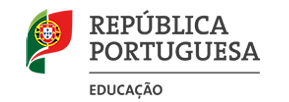 ºººººººAuxílios EconómicosAuxílios EconómicosAuxílios EconómicosAuxílios EconómicosAuxílios EconómicosAuxílios EconómicosAuxílios EconómicosAuxílios EconómicosAuxílios EconómicosAuxílios EconómicosAuxílios EconómicosAuxílios EconómicosAuxílios EconómicosAuxílios EconómicosAuxílios EconómicosAuxílios EconómicosAuxílios EconómicosAuxílios EconómicosAuxílios EconómicosAuxílios EconómicosAuxílios EconómicosAuxílios EconómicosAuxílios EconómicosAuxílios EconómicosAuxílios EconómicosAuxílios EconómicosAuxílios EconómicosAuxílios EconómicosAuxílios EconómicosAuxílios EconómicosAuxílios EconómicosAuxílios EconómicosBoletim de Candidatura a Subsidio de Estudo/Isenção de PropinasBoletim de Candidatura a Subsidio de Estudo/Isenção de PropinasBoletim de Candidatura a Subsidio de Estudo/Isenção de PropinasBoletim de Candidatura a Subsidio de Estudo/Isenção de PropinasBoletim de Candidatura a Subsidio de Estudo/Isenção de PropinasBoletim de Candidatura a Subsidio de Estudo/Isenção de PropinasBoletim de Candidatura a Subsidio de Estudo/Isenção de PropinasBoletim de Candidatura a Subsidio de Estudo/Isenção de PropinasBoletim de Candidatura a Subsidio de Estudo/Isenção de PropinasBoletim de Candidatura a Subsidio de Estudo/Isenção de PropinasBoletim de Candidatura a Subsidio de Estudo/Isenção de PropinasBoletim de Candidatura a Subsidio de Estudo/Isenção de PropinasBoletim de Candidatura a Subsidio de Estudo/Isenção de PropinasBoletim de Candidatura a Subsidio de Estudo/Isenção de PropinasBoletim de Candidatura a Subsidio de Estudo/Isenção de PropinasBoletim de Candidatura a Subsidio de Estudo/Isenção de PropinasBoletim de Candidatura a Subsidio de Estudo/Isenção de PropinasBoletim de Candidatura a Subsidio de Estudo/Isenção de PropinasBoletim de Candidatura a Subsidio de Estudo/Isenção de PropinasBoletim de Candidatura a Subsidio de Estudo/Isenção de PropinasBoletim de Candidatura a Subsidio de Estudo/Isenção de PropinasBoletim de Candidatura a Subsidio de Estudo/Isenção de PropinasBoletim de Candidatura a Subsidio de Estudo/Isenção de PropinasBoletim de Candidatura a Subsidio de Estudo/Isenção de PropinasBoletim de Candidatura a Subsidio de Estudo/Isenção de PropinasBoletim de Candidatura a Subsidio de Estudo/Isenção de PropinasBoletim de Candidatura a Subsidio de Estudo/Isenção de PropinasBoletim de Candidatura a Subsidio de Estudo/Isenção de PropinasBoletim de Candidatura a Subsidio de Estudo/Isenção de PropinasBoletim de Candidatura a Subsidio de Estudo/Isenção de PropinasBoletim de Candidatura a Subsidio de Estudo/Isenção de PropinasBoletim de Candidatura a Subsidio de Estudo/Isenção de PropinasANO ESCOLAR _______/_______ANO ESCOLAR _______/_______ANO ESCOLAR _______/_______ANO ESCOLAR _______/_______ANO ESCOLAR _______/_______ANO ESCOLAR _______/_______ANO ESCOLAR _______/_______ANO ESCOLAR _______/_______ANO ESCOLAR _______/_______ANO ESCOLAR _______/_______ANO ESCOLAR _______/_______ANO ESCOLAR _______/_______ANO ESCOLAR _______/_______ANO ESCOLAR _______/_______ANO ESCOLAR _______/_______ANO ESCOLAR _______/_______ANO ESCOLAR _______/_______ANO ESCOLAR _______/_______ANO ESCOLAR _______/_______ANO ESCOLAR _______/_______ANO ESCOLAR _______/_______ANO ESCOLAR _______/_______ANO ESCOLAR _______/_______ANO ESCOLAR _______/_______ANO ESCOLAR _______/_______ANO ESCOLAR _______/_______ANO ESCOLAR _______/_______ANO ESCOLAR _______/_______ANO ESCOLAR _______/_______ANO ESCOLAR _______/_______ANO ESCOLAR _______/_______ANO ESCOLAR _______/_______1. IDENTIFICAÇÃO1. IDENTIFICAÇÃO1. IDENTIFICAÇÃO1. IDENTIFICAÇÃO1. IDENTIFICAÇÃO1. IDENTIFICAÇÃO1. IDENTIFICAÇÃO1. IDENTIFICAÇÃO1. IDENTIFICAÇÃO1. IDENTIFICAÇÃO1. IDENTIFICAÇÃO1. IDENTIFICAÇÃO1. IDENTIFICAÇÃO1. IDENTIFICAÇÃO1. IDENTIFICAÇÃO1. IDENTIFICAÇÃO1. IDENTIFICAÇÃO1. IDENTIFICAÇÃO1. IDENTIFICAÇÃONº de OrdemNº de OrdemNº de OrdemNº de OrdemNº de OrdemNº de OrdemNº de OrdemNº de OrdemNº de OrdemNº de OrdemNome do Aluno(a):____________________________________________________Nome do Aluno(a):____________________________________________________Nome do Aluno(a):____________________________________________________Nome do Aluno(a):____________________________________________________Nome do Aluno(a):____________________________________________________Nome do Aluno(a):____________________________________________________Nome do Aluno(a):____________________________________________________Nome do Aluno(a):____________________________________________________Nome do Aluno(a):____________________________________________________Nome do Aluno(a):____________________________________________________Nome do Aluno(a):____________________________________________________Nome do Aluno(a):____________________________________________________Nome do Aluno(a):____________________________________________________Nome do Aluno(a):____________________________________________________Nome do Aluno(a):____________________________________________________Nome do Aluno(a):____________________________________________________Nome do Aluno(a):____________________________________________________Nome do Aluno(a):____________________________________________________Nome do Aluno(a):____________________________________________________Nome do Aluno(a):____________________________________________________Nome do Aluno(a):____________________________________________________Nome do Aluno(a):____________________________________________________Nome do Aluno(a):____________________________________________________Processo nºProcesso nºProcesso nºProcesso nºProcesso nºProcesso nº__________________________________________Data de Nascimento:Data de Nascimento:Data de Nascimento:Data de Nascimento:____/____/__________/____/__________/____/__________/____/__________/____/__________/____/______Natural da Freguesia_______________________________________Natural da Freguesia_______________________________________Natural da Freguesia_______________________________________Natural da Freguesia_______________________________________Natural da Freguesia_______________________________________Natural da Freguesia_______________________________________Natural da Freguesia_______________________________________Natural da Freguesia_______________________________________Natural da Freguesia_______________________________________Natural da Freguesia_______________________________________Natural da Freguesia_______________________________________Natural da Freguesia_______________________________________Natural da Freguesia_______________________________________Natural da Freguesia_______________________________________Natural da Freguesia_______________________________________Natural da Freguesia_______________________________________Natural da Freguesia_______________________________________Natural da Freguesia_______________________________________Natural da Freguesia_______________________________________Natural da Freguesia_______________________________________Natural da Freguesia_______________________________________Natural da Freguesia_______________________________________Nome do Pai:_____________________________________________________________________________________Nome do Pai:_____________________________________________________________________________________Nome do Pai:_____________________________________________________________________________________Nome do Pai:_____________________________________________________________________________________Nome do Pai:_____________________________________________________________________________________Nome do Pai:_____________________________________________________________________________________Nome do Pai:_____________________________________________________________________________________Nome do Pai:_____________________________________________________________________________________Nome do Pai:_____________________________________________________________________________________Nome do Pai:_____________________________________________________________________________________Nome do Pai:_____________________________________________________________________________________Nome do Pai:_____________________________________________________________________________________Nome do Pai:_____________________________________________________________________________________Nome do Pai:_____________________________________________________________________________________Nome do Pai:_____________________________________________________________________________________Nome do Pai:_____________________________________________________________________________________Nome do Pai:_____________________________________________________________________________________Nome do Pai:_____________________________________________________________________________________Nome do Pai:_____________________________________________________________________________________Nome do Pai:_____________________________________________________________________________________Nome do Pai:_____________________________________________________________________________________Nome do Pai:_____________________________________________________________________________________Nome do Pai:_____________________________________________________________________________________Nome do Pai:_____________________________________________________________________________________Nome do Pai:_____________________________________________________________________________________Nome do Pai:_____________________________________________________________________________________Nome do Pai:_____________________________________________________________________________________Nome do Pai:_____________________________________________________________________________________Nome do Pai:_____________________________________________________________________________________Nome do Pai:_____________________________________________________________________________________Nome do Pai:_____________________________________________________________________________________Nome do Pai:_____________________________________________________________________________________Nome da Mãe: ___________________________________________________________________________________Nome da Mãe: ___________________________________________________________________________________Nome da Mãe: ___________________________________________________________________________________Nome da Mãe: ___________________________________________________________________________________Nome da Mãe: ___________________________________________________________________________________Nome da Mãe: ___________________________________________________________________________________Nome da Mãe: ___________________________________________________________________________________Nome da Mãe: ___________________________________________________________________________________Nome da Mãe: ___________________________________________________________________________________Nome da Mãe: ___________________________________________________________________________________Nome da Mãe: ___________________________________________________________________________________Nome da Mãe: ___________________________________________________________________________________Nome da Mãe: ___________________________________________________________________________________Nome da Mãe: ___________________________________________________________________________________Nome da Mãe: ___________________________________________________________________________________Nome da Mãe: ___________________________________________________________________________________Nome da Mãe: ___________________________________________________________________________________Nome da Mãe: ___________________________________________________________________________________Nome da Mãe: ___________________________________________________________________________________Nome da Mãe: ___________________________________________________________________________________Nome da Mãe: ___________________________________________________________________________________Nome da Mãe: ___________________________________________________________________________________Nome da Mãe: ___________________________________________________________________________________Nome da Mãe: ___________________________________________________________________________________Nome da Mãe: ___________________________________________________________________________________Nome da Mãe: ___________________________________________________________________________________Nome da Mãe: ___________________________________________________________________________________Nome da Mãe: ___________________________________________________________________________________Nome da Mãe: ___________________________________________________________________________________Nome da Mãe: ___________________________________________________________________________________Nome da Mãe: ___________________________________________________________________________________Nome da Mãe: ___________________________________________________________________________________Morada: ________________________________________________________________________________________Morada: ________________________________________________________________________________________Morada: ________________________________________________________________________________________Morada: ________________________________________________________________________________________Morada: ________________________________________________________________________________________Morada: ________________________________________________________________________________________Morada: ________________________________________________________________________________________Morada: ________________________________________________________________________________________Morada: ________________________________________________________________________________________Morada: ________________________________________________________________________________________Morada: ________________________________________________________________________________________Morada: ________________________________________________________________________________________Morada: ________________________________________________________________________________________Morada: ________________________________________________________________________________________Morada: ________________________________________________________________________________________Morada: ________________________________________________________________________________________Morada: ________________________________________________________________________________________Morada: ________________________________________________________________________________________Morada: ________________________________________________________________________________________Morada: ________________________________________________________________________________________Morada: ________________________________________________________________________________________Morada: ________________________________________________________________________________________Morada: ________________________________________________________________________________________Morada: ________________________________________________________________________________________Morada: ________________________________________________________________________________________Morada: ________________________________________________________________________________________Morada: ________________________________________________________________________________________Morada: ________________________________________________________________________________________Morada: ________________________________________________________________________________________Morada: ________________________________________________________________________________________Morada: ________________________________________________________________________________________Morada: ________________________________________________________________________________________Escola que frequenta:____________________________________________________________Escola que frequenta:____________________________________________________________Escola que frequenta:____________________________________________________________Escola que frequenta:____________________________________________________________Escola que frequenta:____________________________________________________________Escola que frequenta:____________________________________________________________Escola que frequenta:____________________________________________________________Escola que frequenta:____________________________________________________________Escola que frequenta:____________________________________________________________Escola que frequenta:____________________________________________________________Escola que frequenta:____________________________________________________________Escola que frequenta:____________________________________________________________Escola que frequenta:____________________________________________________________Escola que frequenta:____________________________________________________________Escola que frequenta:____________________________________________________________Escola que frequenta:____________________________________________________________Escola que frequenta:____________________________________________________________Escola que frequenta:____________________________________________________________Escola que frequenta:____________________________________________________________Escola que frequenta:____________________________________________________________Escola que frequenta:____________________________________________________________Escola que frequenta:____________________________________________________________AnoAno___________________________TurmaTurmaTurmaTurma__________Ano que irá frequentarAno que irá frequentarAno que irá frequentar_____________________*Na Escola_____________________________________________________________________________*Na Escola_____________________________________________________________________________*Na Escola_____________________________________________________________________________*Na Escola_____________________________________________________________________________*Na Escola_____________________________________________________________________________*Na Escola_____________________________________________________________________________*Na Escola_____________________________________________________________________________*Na Escola_____________________________________________________________________________*Na Escola_____________________________________________________________________________*Na Escola_____________________________________________________________________________*Na Escola_____________________________________________________________________________*Na Escola_____________________________________________________________________________*Na Escola_____________________________________________________________________________*Na Escola_____________________________________________________________________________*Na Escola_____________________________________________________________________________*Na Escola_____________________________________________________________________________*Na Escola_____________________________________________________________________________*Na Escola_____________________________________________________________________________*Na Escola_____________________________________________________________________________*Na Escola_____________________________________________________________________________*Na Escola_____________________________________________________________________________*Na Escola_____________________________________________________________________________*Na Escola_____________________________________________________________________________*Na Escola_____________________________________________________________________________*Na Escola_____________________________________________________________________________*Na Escola_____________________________________________________________________________                                                                                                                *(preencher só no caso de pretender mudar de escola/agrupamento)                                                                                                                *(preencher só no caso de pretender mudar de escola/agrupamento)                                                                                                                *(preencher só no caso de pretender mudar de escola/agrupamento)                                                                                                                *(preencher só no caso de pretender mudar de escola/agrupamento)                                                                                                                *(preencher só no caso de pretender mudar de escola/agrupamento)                                                                                                                *(preencher só no caso de pretender mudar de escola/agrupamento)                                                                                                                *(preencher só no caso de pretender mudar de escola/agrupamento)                                                                                                                *(preencher só no caso de pretender mudar de escola/agrupamento)                                                                                                                *(preencher só no caso de pretender mudar de escola/agrupamento)                                                                                                                *(preencher só no caso de pretender mudar de escola/agrupamento)                                                                                                                *(preencher só no caso de pretender mudar de escola/agrupamento)                                                                                                                *(preencher só no caso de pretender mudar de escola/agrupamento)                                                                                                                *(preencher só no caso de pretender mudar de escola/agrupamento)                                                                                                                *(preencher só no caso de pretender mudar de escola/agrupamento)                                                                                                                *(preencher só no caso de pretender mudar de escola/agrupamento)                                                                                                                *(preencher só no caso de pretender mudar de escola/agrupamento)                                                                                                                *(preencher só no caso de pretender mudar de escola/agrupamento)                                                                                                                *(preencher só no caso de pretender mudar de escola/agrupamento)                                                                                                                *(preencher só no caso de pretender mudar de escola/agrupamento)                                                                                                                *(preencher só no caso de pretender mudar de escola/agrupamento)                                                                                                                *(preencher só no caso de pretender mudar de escola/agrupamento)                                                                                                                *(preencher só no caso de pretender mudar de escola/agrupamento)                                                                                                                *(preencher só no caso de pretender mudar de escola/agrupamento)                                                                                                                *(preencher só no caso de pretender mudar de escola/agrupamento)                                                                                                                *(preencher só no caso de pretender mudar de escola/agrupamento)                                                                                                                *(preencher só no caso de pretender mudar de escola/agrupamento)                                                                                                                *(preencher só no caso de pretender mudar de escola/agrupamento)                                                                                                                *(preencher só no caso de pretender mudar de escola/agrupamento)                                                                                                                *(preencher só no caso de pretender mudar de escola/agrupamento)                                                                                                                *(preencher só no caso de pretender mudar de escola/agrupamento)                                                                                                                *(preencher só no caso de pretender mudar de escola/agrupamento)                                                                                                                *(preencher só no caso de pretender mudar de escola/agrupamento)Nome do Encarregado de Educação: __________________________________________________________________Nome do Encarregado de Educação: __________________________________________________________________Nome do Encarregado de Educação: __________________________________________________________________Nome do Encarregado de Educação: __________________________________________________________________Nome do Encarregado de Educação: __________________________________________________________________Nome do Encarregado de Educação: __________________________________________________________________Nome do Encarregado de Educação: __________________________________________________________________Nome do Encarregado de Educação: __________________________________________________________________Nome do Encarregado de Educação: __________________________________________________________________Nome do Encarregado de Educação: __________________________________________________________________Nome do Encarregado de Educação: __________________________________________________________________Nome do Encarregado de Educação: __________________________________________________________________Nome do Encarregado de Educação: __________________________________________________________________Nome do Encarregado de Educação: __________________________________________________________________Nome do Encarregado de Educação: __________________________________________________________________Nome do Encarregado de Educação: __________________________________________________________________Nome do Encarregado de Educação: __________________________________________________________________Nome do Encarregado de Educação: __________________________________________________________________Nome do Encarregado de Educação: __________________________________________________________________Nome do Encarregado de Educação: __________________________________________________________________Nome do Encarregado de Educação: __________________________________________________________________Nome do Encarregado de Educação: __________________________________________________________________Nome do Encarregado de Educação: __________________________________________________________________Nome do Encarregado de Educação: __________________________________________________________________Nome do Encarregado de Educação: __________________________________________________________________Nome do Encarregado de Educação: __________________________________________________________________Nome do Encarregado de Educação: __________________________________________________________________Nome do Encarregado de Educação: __________________________________________________________________Nome do Encarregado de Educação: __________________________________________________________________Nome do Encarregado de Educação: __________________________________________________________________Nome do Encarregado de Educação: __________________________________________________________________Nome do Encarregado de Educação: __________________________________________________________________2. INFORMAÇÕES2. INFORMAÇÕES2. INFORMAÇÕES2. INFORMAÇÕES2. INFORMAÇÕES2. INFORMAÇÕES2. INFORMAÇÕES2. INFORMAÇÕES2. INFORMAÇÕES2. INFORMAÇÕES2. INFORMAÇÕES2. INFORMAÇÕES2. INFORMAÇÕES2. INFORMAÇÕES2. INFORMAÇÕES2. INFORMAÇÕES2. INFORMAÇÕES2. INFORMAÇÕES2. INFORMAÇÕES2. INFORMAÇÕES2. INFORMAÇÕES2. INFORMAÇÕES2. INFORMAÇÕES2. INFORMAÇÕES2. INFORMAÇÕES2. INFORMAÇÕES2. INFORMAÇÕES2. INFORMAÇÕES2. INFORMAÇÕES2. INFORMAÇÕES2. INFORMAÇÕES2. INFORMAÇÕESSASE:SASE:SASE:SASE:SASE:Escalão do Abono de FamíliaEscalão do Abono de FamíliaEscalão do Abono de FamíliaEscalão do Abono de FamíliaEscalão do Abono de FamíliaEscalão do Abono de FamíliaEscalão do Abono de FamíliaEscalão do Abono de FamíliaEscalão do Abono de FamíliaEscalão de SubsídioEscalão de SubsídioEscalão de SubsídioEscalão de SubsídioEscalão de SubsídioEscalão de SubsídioEscalão de SubsídioEscalão de SubsídioEscalão de SubsídioEscalão de SubsídioEscalão de SubsídioEscalão de SubsídioEscalão de SubsídioEscalão de SubsídioEscalão de SubsídioO TécnicoO TécnicoO Técnico____________________________________________________________________________________________________________________________________________________________________________________________________________________________________________________________________________________________________________________________________________________________________________________________________________________________________________________________________________________________________________________________________________________________________________________________________________________________________________________________________________________________________________________________________________________________________________________________________________________________________________________________________________________________________________________________________________________________________________________________________________________________________________________________________________________________________________________________________________________________________________________________________________________________________________________________________________________________________________________________________________________________________________________________________________________________________________________________________________________________________________________________________________________________________________________________________________________________________________________________________________________________________________________________________________________________________________________________________________________________________________________________________________________________________________________________________________________________________________________________________________________________________________________________________________________________________________________________________________________________________________________________________________________________________________________________________________________________________________________________________________________________________________________________________________________________________________________________________________________________________________________________________________________________________________________________________________________________________________________________________________________________________________________________________________________________________________________________________________________________________________________________________________________________________________________________________________________________________________________________________________________________________________________________________________________________________________________________________________________________________________________________________________________________________________________________________________________________________________________________________________________________________________________________________________________________________________________________________________________________________________________________________________________________________________________________________________________________________________________________________________________________________________________________________________________________________________________________________________________________________________________________________________________________________________________________________________________________________________________________________________________________________________________________________________________________________________________________________________________________________________________________________________________________________________________________________________________________________________________________________________________________________________________________________________________________________________________________________________________________________________________________________________________________________________________________________________________________________________________________________/____/________/____/________/____/________/____/____Diretor de Turma:Diretor de Turma:Diretor de Turma:Diretor de Turma:Diretor de Turma:Diretor de Turma:Diretor de Turma:Diretor de Turma:Diretor de Turma:Diretor de Turma:Diretor de Turma:Diretor de Turma:Diretor de Turma:Diretor de Turma:Diretor de Turma:Diretor de Turma:Diretor de Turma:Diretor de Turma:Diretor de Turma:Diretor de Turma:Diretor de Turma:Diretor de Turma:Diretor de Turma:Diretor de Turma:Diretor de Turma:Diretor de Turma:Diretor de Turma:Diretor de Turma:____________________________________________________________________________________________________________________________________________________________________________________________________________________________________________________________________________________________________________________________________________________________________________________________________________________________________________________________________________________________________________________________________________________________________________________________________________________________________________________________________________________________________________________________________________________________________________________________________________________________________________________________________________________________________________________________________________________________________________________________________________________________________________________________________________________________________________________________________________________________________________________________________________________________________________________________________________________________________________________________________________________________________________________________________________________________________________________________________________________________________________________________________________________________________________________________________________________________________________________________________________________________________________________________________________________________________________________________________________________________________________________________________________________________________________________________________________________________________________________________________________________________________________________________________________________________________________________________________________________________________________________________________________________________________________________________________________________________________O D.T.O D.T.O D.T.O D.T.________________________________________________________________________________________________________________________________________________________________________________________________________________________________________________________________________________________________________________________________________________________________________________________________________________________________________________________________________________________________________________________________________________________________________________________________________________________________________________________________________________________________________________________________________________________________________________________________________________________________________________________________________________________________________________________________________________________________________________________________________________________________________________________________________________________________________________________________________________________________________________________________________________________________________________________________________________________________________________________________________________________________________________________________________________________________________________________________________________________________________________________________________________________________________________________________________________________________________________________________________________________________________________________________________________________________________________________________________________________________________________________________________________________________________________________________________________________________________________________________________________________________________________________________________________________________________________________________________________________________________________________________________________________________________________________________________________________________________________________________________________________________________________________________________________________________________________________________________________________________________________________________________________________________________________________________________________________________________________________________________________________________________________________________________________________________________________________________________________________________________________________________________________________________________________________________________________________________________________________________________________________________________________________________________________________________________________________________________________________________________________________________________________________________________________________________________________________________________________________________________________________________________________________________________________________________________________________________________________________________________________________________________________________________________________________________________________________________________________________________________________________________________________________________________________________________________________________________________________________________________________________________________________________________________________________________________________________________________________________________________________________________________________________________________________________________________________________________________________________________________________________________________________________________________________________________________________________________________________________________________________________________________________________________________________________________________________________________________________________________________________________________________________________________________________________________________________________________________________________________3. PARECER3. PARECER3. PARECER3. PARECER3. PARECER3. PARECER3. PARECER3. PARECER3. PARECER3. PARECER3. PARECER3. PARECER3. PARECER3. PARECER3. PARECER3. PARECER3. PARECER3. PARECER3. PARECER3. PARECER3. PARECER3. PARECER3. PARECER3. PARECER3. PARECER3. PARECER3. PARECER3. PARECERD E S P A C H OD E S P A C H OD E S P A C H OD E S P A C H OD E S P A C H OD E S P A C H OD E S P A C H OD E S P A C H OD E S P A C H OD E S P A C H OD E S P A C H OD E S P A C H OD E S P A C H OD E S P A C H OD E S P A C H OD E S P A C H OD E S P A C H OD E S P A C H OD E S P A C H OD E S P A C H OD E S P A C H OD E S P A C H OD E S P A C H OD E S P A C H OD E S P A C H OD E S P A C H OD E S P A C H OD E S P A C H OD E S P A C H OD E S P A C H OD E S P A C H OD E S P A C H OO Diretor deliberou incluir/excluir o aluno(a) no Escalão __________.O Diretor deliberou incluir/excluir o aluno(a) no Escalão __________.O Diretor deliberou incluir/excluir o aluno(a) no Escalão __________.O Diretor deliberou incluir/excluir o aluno(a) no Escalão __________.O Diretor deliberou incluir/excluir o aluno(a) no Escalão __________.O Diretor deliberou incluir/excluir o aluno(a) no Escalão __________.O Diretor deliberou incluir/excluir o aluno(a) no Escalão __________.O Diretor deliberou incluir/excluir o aluno(a) no Escalão __________.O Diretor deliberou incluir/excluir o aluno(a) no Escalão __________.O Diretor deliberou incluir/excluir o aluno(a) no Escalão __________.O Diretor deliberou incluir/excluir o aluno(a) no Escalão __________.O Diretor deliberou incluir/excluir o aluno(a) no Escalão __________.O Diretor deliberou incluir/excluir o aluno(a) no Escalão __________.O Diretor deliberou incluir/excluir o aluno(a) no Escalão __________.O Diretor deliberou incluir/excluir o aluno(a) no Escalão __________.O Diretor deliberou incluir/excluir o aluno(a) no Escalão __________.O Diretor deliberou incluir/excluir o aluno(a) no Escalão __________.O Diretor deliberou incluir/excluir o aluno(a) no Escalão __________.O Diretor deliberou incluir/excluir o aluno(a) no Escalão __________.O Diretor deliberou incluir/excluir o aluno(a) no Escalão __________.O Diretor deliberou incluir/excluir o aluno(a) no Escalão __________.O Diretor deliberou incluir/excluir o aluno(a) no Escalão __________.O Diretor deliberou incluir/excluir o aluno(a) no Escalão __________.O Diretor deliberou incluir/excluir o aluno(a) no Escalão __________.O Diretor deliberou incluir/excluir o aluno(a) no Escalão __________.O Diretor deliberou incluir/excluir o aluno(a) no Escalão __________.O Diretor deliberou incluir/excluir o aluno(a) no Escalão __________.O Diretor deliberou incluir/excluir o aluno(a) no Escalão __________.Data: _____/_____/_______Data: _____/_____/_______Data: _____/_____/_______Data: _____/_____/_______Data: _____/_____/_______Data: _____/_____/_______Data: _____/_____/_______Data: _____/_____/_______Data: _____/_____/_______Data: _____/_____/_______Data: _____/_____/_____________________________________________________________________________________________________________________________________________________________________________________________________________________________________________________________________________________________________________________________________________________________________________________________________________________________________________________________________________________________________________________________________________________________________________________________________________________________________________________________________________________________________________________________________________________________________________________________________________________________________1ª Alteração____________________________________________________1ª Alteração____________________________________________________1ª Alteração____________________________________________________1ª Alteração____________________________________________________1ª Alteração____________________________________________________1ª Alteração____________________________________________________1ª Alteração____________________________________________________1ª Alteração____________________________________________________1ª Alteração____________________________________________________1ª Alteração____________________________________________________1ª Alteração____________________________________________________1ª Alteração____________________________________________________1ª Alteração____________________________________________________1ª Alteração____________________________________________________1ª Alteração____________________________________________________1ª Alteração____________________________________________________1ª Alteração____________________________________________________1ª Alteração____________________________________________________1ª Alteração____________________________________________________1ª Alteração____________________________________________________Rub._________Rub._________Rub._________Rub._________Rub._________Rub._________Data___/___/____Data___/___/____Data___/___/____Data___/___/____Data___/___/____Data___/___/____2ª Alteração____________________________________________________2ª Alteração____________________________________________________2ª Alteração____________________________________________________2ª Alteração____________________________________________________2ª Alteração____________________________________________________2ª Alteração____________________________________________________2ª Alteração____________________________________________________2ª Alteração____________________________________________________2ª Alteração____________________________________________________2ª Alteração____________________________________________________2ª Alteração____________________________________________________2ª Alteração____________________________________________________2ª Alteração____________________________________________________2ª Alteração____________________________________________________2ª Alteração____________________________________________________2ª Alteração____________________________________________________2ª Alteração____________________________________________________2ª Alteração____________________________________________________2ª Alteração____________________________________________________2ª Alteração____________________________________________________Rub._________Rub._________Rub._________Rub._________Rub._________Rub._________Data___/___/____Data___/___/____Data___/___/____Data___/___/____Data___/___/____Data___/___/____Instruções:Instruções:Instruções:Instruções:Instruções:Instruções:Instruções:Instruções:Instruções:Instruções:Instruções:Instruções:Instruções:Instruções:Instruções:Instruções:Instruções:Instruções:Instruções:Instruções:Instruções:Instruções:Instruções:Instruções:Instruções:Instruções:Instruções:Instruções:Instruções:Instruções:Instruções:Instruções:- Preencha somente os itens 1, 4, 6 e 7.- Preencha somente os itens 1, 4, 6 e 7.- Preencha somente os itens 1, 4, 6 e 7.- Preencha somente os itens 1, 4, 6 e 7.- Preencha somente os itens 1, 4, 6 e 7.- Preencha somente os itens 1, 4, 6 e 7.- Preencha somente os itens 1, 4, 6 e 7.- Preencha somente os itens 1, 4, 6 e 7.- Preencha somente os itens 1, 4, 6 e 7.- Preencha somente os itens 1, 4, 6 e 7.- Preencha somente os itens 1, 4, 6 e 7.- Preencha somente os itens 1, 4, 6 e 7.- Preencha somente os itens 1, 4, 6 e 7.- Preencha somente os itens 1, 4, 6 e 7.- Preencha somente os itens 1, 4, 6 e 7.- Preencha somente os itens 1, 4, 6 e 7.- Preencha somente os itens 1, 4, 6 e 7.- Preencha somente os itens 1, 4, 6 e 7.- Preencha somente os itens 1, 4, 6 e 7.- Preencha somente os itens 1, 4, 6 e 7.- Preencha somente os itens 1, 4, 6 e 7.- Preencha somente os itens 1, 4, 6 e 7.- Preencha somente os itens 1, 4, 6 e 7.- Preencha somente os itens 1, 4, 6 e 7.- Preencha somente os itens 1, 4, 6 e 7.- Preencha somente os itens 1, 4, 6 e 7.- Preencha somente os itens 1, 4, 6 e 7.- Preencha somente os itens 1, 4, 6 e 7.- Preencha somente os itens 1, 4, 6 e 7.- Preencha somente os itens 1, 4, 6 e 7.- Preencha somente os itens 1, 4, 6 e 7.- Preencha somente os itens 1, 4, 6 e 7.- O Ano Escolar(a) refere-se ao ano letivo para o qual se efetua a candidatura.- O Ano Escolar(a) refere-se ao ano letivo para o qual se efetua a candidatura.- O Ano Escolar(a) refere-se ao ano letivo para o qual se efetua a candidatura.- O Ano Escolar(a) refere-se ao ano letivo para o qual se efetua a candidatura.- O Ano Escolar(a) refere-se ao ano letivo para o qual se efetua a candidatura.- O Ano Escolar(a) refere-se ao ano letivo para o qual se efetua a candidatura.- O Ano Escolar(a) refere-se ao ano letivo para o qual se efetua a candidatura.- O Ano Escolar(a) refere-se ao ano letivo para o qual se efetua a candidatura.- O Ano Escolar(a) refere-se ao ano letivo para o qual se efetua a candidatura.- O Ano Escolar(a) refere-se ao ano letivo para o qual se efetua a candidatura.- O Ano Escolar(a) refere-se ao ano letivo para o qual se efetua a candidatura.- O Ano Escolar(a) refere-se ao ano letivo para o qual se efetua a candidatura.- O Ano Escolar(a) refere-se ao ano letivo para o qual se efetua a candidatura.- O Ano Escolar(a) refere-se ao ano letivo para o qual se efetua a candidatura.- O Ano Escolar(a) refere-se ao ano letivo para o qual se efetua a candidatura.- O Ano Escolar(a) refere-se ao ano letivo para o qual se efetua a candidatura.- O Ano Escolar(a) refere-se ao ano letivo para o qual se efetua a candidatura.- O Ano Escolar(a) refere-se ao ano letivo para o qual se efetua a candidatura.- O Ano Escolar(a) refere-se ao ano letivo para o qual se efetua a candidatura.- O Ano Escolar(a) refere-se ao ano letivo para o qual se efetua a candidatura.- O Ano Escolar(a) refere-se ao ano letivo para o qual se efetua a candidatura.- O Ano Escolar(a) refere-se ao ano letivo para o qual se efetua a candidatura.- O Ano Escolar(a) refere-se ao ano letivo para o qual se efetua a candidatura.- O Ano Escolar(a) refere-se ao ano letivo para o qual se efetua a candidatura.- O Ano Escolar(a) refere-se ao ano letivo para o qual se efetua a candidatura.- O Ano Escolar(a) refere-se ao ano letivo para o qual se efetua a candidatura.- O Ano Escolar(a) refere-se ao ano letivo para o qual se efetua a candidatura.- O Ano Escolar(a) refere-se ao ano letivo para o qual se efetua a candidatura.- O Ano Escolar(a) refere-se ao ano letivo para o qual se efetua a candidatura.- O Ano Escolar(a) refere-se ao ano letivo para o qual se efetua a candidatura.- O Ano Escolar(a) refere-se ao ano letivo para o qual se efetua a candidatura.- O Ano Escolar(a) refere-se ao ano letivo para o qual se efetua a candidatura.- O Termo de responsabilidade (Item 7) deve ser assinado e datado.- O Termo de responsabilidade (Item 7) deve ser assinado e datado.- O Termo de responsabilidade (Item 7) deve ser assinado e datado.- O Termo de responsabilidade (Item 7) deve ser assinado e datado.- O Termo de responsabilidade (Item 7) deve ser assinado e datado.- O Termo de responsabilidade (Item 7) deve ser assinado e datado.- O Termo de responsabilidade (Item 7) deve ser assinado e datado.- O Termo de responsabilidade (Item 7) deve ser assinado e datado.- O Termo de responsabilidade (Item 7) deve ser assinado e datado.- O Termo de responsabilidade (Item 7) deve ser assinado e datado.- O Termo de responsabilidade (Item 7) deve ser assinado e datado.- O Termo de responsabilidade (Item 7) deve ser assinado e datado.- O Termo de responsabilidade (Item 7) deve ser assinado e datado.- O Termo de responsabilidade (Item 7) deve ser assinado e datado.- O Termo de responsabilidade (Item 7) deve ser assinado e datado.- O Termo de responsabilidade (Item 7) deve ser assinado e datado.- O Termo de responsabilidade (Item 7) deve ser assinado e datado.- O Termo de responsabilidade (Item 7) deve ser assinado e datado.- O Termo de responsabilidade (Item 7) deve ser assinado e datado.- O Termo de responsabilidade (Item 7) deve ser assinado e datado.- O Termo de responsabilidade (Item 7) deve ser assinado e datado.- O Termo de responsabilidade (Item 7) deve ser assinado e datado.- O Termo de responsabilidade (Item 7) deve ser assinado e datado.- O Termo de responsabilidade (Item 7) deve ser assinado e datado.- O Termo de responsabilidade (Item 7) deve ser assinado e datado.- O Termo de responsabilidade (Item 7) deve ser assinado e datado.- O Termo de responsabilidade (Item 7) deve ser assinado e datado.- O Termo de responsabilidade (Item 7) deve ser assinado e datado.- O Termo de responsabilidade (Item 7) deve ser assinado e datado.- O Termo de responsabilidade (Item 7) deve ser assinado e datado.- O Termo de responsabilidade (Item 7) deve ser assinado e datado.- O Termo de responsabilidade (Item 7) deve ser assinado e datado.- Outras informações sobre este processo poderão ser publicadas na página da escola em: www.esb3-viriato.edu.pt (SASE)- Outras informações sobre este processo poderão ser publicadas na página da escola em: www.esb3-viriato.edu.pt (SASE)- Outras informações sobre este processo poderão ser publicadas na página da escola em: www.esb3-viriato.edu.pt (SASE)- Outras informações sobre este processo poderão ser publicadas na página da escola em: www.esb3-viriato.edu.pt (SASE)- Outras informações sobre este processo poderão ser publicadas na página da escola em: www.esb3-viriato.edu.pt (SASE)- Outras informações sobre este processo poderão ser publicadas na página da escola em: www.esb3-viriato.edu.pt (SASE)- Outras informações sobre este processo poderão ser publicadas na página da escola em: www.esb3-viriato.edu.pt (SASE)- Outras informações sobre este processo poderão ser publicadas na página da escola em: www.esb3-viriato.edu.pt (SASE)- Outras informações sobre este processo poderão ser publicadas na página da escola em: www.esb3-viriato.edu.pt (SASE)- Outras informações sobre este processo poderão ser publicadas na página da escola em: www.esb3-viriato.edu.pt (SASE)- Outras informações sobre este processo poderão ser publicadas na página da escola em: www.esb3-viriato.edu.pt (SASE)- Outras informações sobre este processo poderão ser publicadas na página da escola em: www.esb3-viriato.edu.pt (SASE)- Outras informações sobre este processo poderão ser publicadas na página da escola em: www.esb3-viriato.edu.pt (SASE)- Outras informações sobre este processo poderão ser publicadas na página da escola em: www.esb3-viriato.edu.pt (SASE)- Outras informações sobre este processo poderão ser publicadas na página da escola em: www.esb3-viriato.edu.pt (SASE)- Outras informações sobre este processo poderão ser publicadas na página da escola em: www.esb3-viriato.edu.pt (SASE)- Outras informações sobre este processo poderão ser publicadas na página da escola em: www.esb3-viriato.edu.pt (SASE)- Outras informações sobre este processo poderão ser publicadas na página da escola em: www.esb3-viriato.edu.pt (SASE)- Outras informações sobre este processo poderão ser publicadas na página da escola em: www.esb3-viriato.edu.pt (SASE)- Outras informações sobre este processo poderão ser publicadas na página da escola em: www.esb3-viriato.edu.pt (SASE)- Outras informações sobre este processo poderão ser publicadas na página da escola em: www.esb3-viriato.edu.pt (SASE)- Outras informações sobre este processo poderão ser publicadas na página da escola em: www.esb3-viriato.edu.pt (SASE)- Outras informações sobre este processo poderão ser publicadas na página da escola em: www.esb3-viriato.edu.pt (SASE)- Outras informações sobre este processo poderão ser publicadas na página da escola em: www.esb3-viriato.edu.pt (SASE)- Outras informações sobre este processo poderão ser publicadas na página da escola em: www.esb3-viriato.edu.pt (SASE)- Outras informações sobre este processo poderão ser publicadas na página da escola em: www.esb3-viriato.edu.pt (SASE)- Outras informações sobre este processo poderão ser publicadas na página da escola em: www.esb3-viriato.edu.pt (SASE)- Outras informações sobre este processo poderão ser publicadas na página da escola em: www.esb3-viriato.edu.pt (SASE)- Outras informações sobre este processo poderão ser publicadas na página da escola em: www.esb3-viriato.edu.pt (SASE)- Outras informações sobre este processo poderão ser publicadas na página da escola em: www.esb3-viriato.edu.pt (SASE)- Outras informações sobre este processo poderão ser publicadas na página da escola em: www.esb3-viriato.edu.pt (SASE)- Outras informações sobre este processo poderão ser publicadas na página da escola em: www.esb3-viriato.edu.pt (SASE)4. Agregado Familiar (Composição)4. Agregado Familiar (Composição)4. Agregado Familiar (Composição)4. Agregado Familiar (Composição)4. Agregado Familiar (Composição)4. Agregado Familiar (Composição)4. Agregado Familiar (Composição)4. Agregado Familiar (Composição)4. Agregado Familiar (Composição)4. Agregado Familiar (Composição)4. Agregado Familiar (Composição)4. Agregado Familiar (Composição)4. Agregado Familiar (Composição)4. Agregado Familiar (Composição)4. Agregado Familiar (Composição)4. Agregado Familiar (Composição)4. Agregado Familiar (Composição)4. Agregado Familiar (Composição)4. Agregado Familiar (Composição)4. Agregado Familiar (Composição)4. Agregado Familiar (Composição)4. Agregado Familiar (Composição)4. Agregado Familiar (Composição)4. Agregado Familiar (Composição)4. Agregado Familiar (Composição)4. Agregado Familiar (Composição)4. Agregado Familiar (Composição)4. Agregado Familiar (Composição)4. Agregado Familiar (Composição)4. Agregado Familiar (Composição)4. Agregado Familiar (Composição)4. Agregado Familiar (Composição)Grau de Parentesco com o Aluno(a)Grau de Parentesco com o Aluno(a)NomeNomeNomeNomeNomeNomeNomeNomeNomeNomeNomeNomeNomeNomeNomeNomeProfissão/OcupaçãoProfissão/OcupaçãoProfissão/OcupaçãoIdadeIdadeIdadeIdadeObservaçõesObservaçõesObservaçõesObservaçõesObservaçõesObservaçõesObservações1O Aluno(a)EstudanteEstudanteEstudante234567895. INFORMAÇÃO COMPLEMENTAR (Utilize o espaço seguinte para prestar informações que achar relevantes)5. INFORMAÇÃO COMPLEMENTAR (Utilize o espaço seguinte para prestar informações que achar relevantes)5. INFORMAÇÃO COMPLEMENTAR (Utilize o espaço seguinte para prestar informações que achar relevantes)5. INFORMAÇÃO COMPLEMENTAR (Utilize o espaço seguinte para prestar informações que achar relevantes)5. INFORMAÇÃO COMPLEMENTAR (Utilize o espaço seguinte para prestar informações que achar relevantes)5. INFORMAÇÃO COMPLEMENTAR (Utilize o espaço seguinte para prestar informações que achar relevantes)5. INFORMAÇÃO COMPLEMENTAR (Utilize o espaço seguinte para prestar informações que achar relevantes)5. INFORMAÇÃO COMPLEMENTAR (Utilize o espaço seguinte para prestar informações que achar relevantes)5. INFORMAÇÃO COMPLEMENTAR (Utilize o espaço seguinte para prestar informações que achar relevantes)5. INFORMAÇÃO COMPLEMENTAR (Utilize o espaço seguinte para prestar informações que achar relevantes)5. INFORMAÇÃO COMPLEMENTAR (Utilize o espaço seguinte para prestar informações que achar relevantes)5. INFORMAÇÃO COMPLEMENTAR (Utilize o espaço seguinte para prestar informações que achar relevantes)5. INFORMAÇÃO COMPLEMENTAR (Utilize o espaço seguinte para prestar informações que achar relevantes)5. INFORMAÇÃO COMPLEMENTAR (Utilize o espaço seguinte para prestar informações que achar relevantes)5. INFORMAÇÃO COMPLEMENTAR (Utilize o espaço seguinte para prestar informações que achar relevantes)5. INFORMAÇÃO COMPLEMENTAR (Utilize o espaço seguinte para prestar informações que achar relevantes)5. INFORMAÇÃO COMPLEMENTAR (Utilize o espaço seguinte para prestar informações que achar relevantes)5. INFORMAÇÃO COMPLEMENTAR (Utilize o espaço seguinte para prestar informações que achar relevantes)5. INFORMAÇÃO COMPLEMENTAR (Utilize o espaço seguinte para prestar informações que achar relevantes)5. INFORMAÇÃO COMPLEMENTAR (Utilize o espaço seguinte para prestar informações que achar relevantes)5. INFORMAÇÃO COMPLEMENTAR (Utilize o espaço seguinte para prestar informações que achar relevantes)5. INFORMAÇÃO COMPLEMENTAR (Utilize o espaço seguinte para prestar informações que achar relevantes)5. INFORMAÇÃO COMPLEMENTAR (Utilize o espaço seguinte para prestar informações que achar relevantes)5. INFORMAÇÃO COMPLEMENTAR (Utilize o espaço seguinte para prestar informações que achar relevantes)5. INFORMAÇÃO COMPLEMENTAR (Utilize o espaço seguinte para prestar informações que achar relevantes)5. INFORMAÇÃO COMPLEMENTAR (Utilize o espaço seguinte para prestar informações que achar relevantes)5. INFORMAÇÃO COMPLEMENTAR (Utilize o espaço seguinte para prestar informações que achar relevantes)5. INFORMAÇÃO COMPLEMENTAR (Utilize o espaço seguinte para prestar informações que achar relevantes)5. INFORMAÇÃO COMPLEMENTAR (Utilize o espaço seguinte para prestar informações que achar relevantes)5. INFORMAÇÃO COMPLEMENTAR (Utilize o espaço seguinte para prestar informações que achar relevantes)5. INFORMAÇÃO COMPLEMENTAR (Utilize o espaço seguinte para prestar informações que achar relevantes)5. INFORMAÇÃO COMPLEMENTAR (Utilize o espaço seguinte para prestar informações que achar relevantes)6. DOCUMENTOS6. DOCUMENTOS6. DOCUMENTOS6. DOCUMENTOS6. DOCUMENTOS6. DOCUMENTOS6. DOCUMENTOS6. DOCUMENTOS6. DOCUMENTOS6. DOCUMENTOS6. DOCUMENTOS6. DOCUMENTOS6. DOCUMENTOS6. DOCUMENTOS6. DOCUMENTOS6. DOCUMENTOS6. DOCUMENTOS6. DOCUMENTOS6. DOCUMENTOS6. DOCUMENTOS6. DOCUMENTOS6. DOCUMENTOS6. DOCUMENTOS6. DOCUMENTOS6. DOCUMENTOS6. DOCUMENTOS6. DOCUMENTOS6. DOCUMENTOS6. DOCUMENTOS6. DOCUMENTOS6. DOCUMENTOS6. DOCUMENTOSDeclaração da Segurança Social do Escalão de Abono de Família (Obrigatório)Declaração da Segurança Social do Escalão de Abono de Família (Obrigatório)Declaração da Segurança Social do Escalão de Abono de Família (Obrigatório)Declaração da Segurança Social do Escalão de Abono de Família (Obrigatório)Declaração da Segurança Social do Escalão de Abono de Família (Obrigatório)Declaração da Segurança Social do Escalão de Abono de Família (Obrigatório)Declaração da Segurança Social do Escalão de Abono de Família (Obrigatório)Declaração da Segurança Social do Escalão de Abono de Família (Obrigatório)Declaração da Segurança Social do Escalão de Abono de Família (Obrigatório)Declaração da Segurança Social do Escalão de Abono de Família (Obrigatório)Declaração da Segurança Social do Escalão de Abono de Família (Obrigatório)Declaração da Segurança Social do Escalão de Abono de Família (Obrigatório)Declaração da Segurança Social do Escalão de Abono de Família (Obrigatório)Declaração da Segurança Social do Escalão de Abono de Família (Obrigatório)Declaração da Segurança Social do Escalão de Abono de Família (Obrigatório)Declaração da Segurança Social do Escalão de Abono de Família (Obrigatório)Declaração da Segurança Social do Escalão de Abono de Família (Obrigatório)Declaração da Segurança Social do Escalão de Abono de Família (Obrigatório)Declaração da Segurança Social do Escalão de Abono de Família (Obrigatório)Declaração da Segurança Social do Escalão de Abono de Família (Obrigatório)Declaração da Segurança Social do Escalão de Abono de Família (Obrigatório)Declaração da Segurança Social do Escalão de Abono de Família (Obrigatório)Declaração da Segurança Social do Escalão de Abono de Família (Obrigatório)Declaração da Segurança Social do Escalão de Abono de Família (Obrigatório)Declaração da Segurança Social do Escalão de Abono de Família (Obrigatório)Declaração da Segurança Social do Escalão de Abono de Família (Obrigatório)Declaração da Segurança Social do Escalão de Abono de Família (Obrigatório)Declaração da Segurança Social do Escalão de Abono de Família (Obrigatório)Declaração da Segurança Social do Escalão de Abono de Família (Obrigatório)Declaração da Segurança Social do Escalão de Abono de Família (Obrigatório)2.2.2.2.2.2.2.2.2.2.2.2.2.2.2.2.2.2.2.2.2.2.2.2.2.2.2.2.2.2.3.3.3.3.3.3.3.3.3.3.3.3.3.3.3.3.3.3.3.3.3.3.3.3.3.3.3.3.3.3.4.4.4.4.4.4.4.4.4.4.4.4.4.4.4.4.4.4.4.4.4.4.4.4.4.4.4.4.4.4.5.5.5.5.5.5.5.5.5.5.5.5.5.5.5.5.5.5.5.5.5.5.5.5.5.5.5.5.5.5.6.6.6.6.6.6.6.6.6.6.6.6.6.6.6.6.6.6.6.6.6.6.6.6.6.6.6.6.6.6.7. ASSINATURA7. ASSINATURA7. ASSINATURA7. ASSINATURA7. ASSINATURA7. ASSINATURA7. ASSINATURA7. ASSINATURA7. ASSINATURA7. ASSINATURA7. ASSINATURA7. ASSINATURA7. ASSINATURA7. ASSINATURA7. ASSINATURA7. ASSINATURA7. ASSINATURA7. ASSINATURA7. ASSINATURA7. ASSINATURA7. ASSINATURA7. ASSINATURA7. ASSINATURA7. ASSINATURA7. ASSINATURA7. ASSINATURA7. ASSINATURA7. ASSINATURA7. ASSINATURA7. ASSINATURATermo de Responsabilidade Termo de Responsabilidade Termo de Responsabilidade Termo de Responsabilidade Termo de Responsabilidade Termo de Responsabilidade Termo de Responsabilidade Termo de Responsabilidade Termo de Responsabilidade Termo de Responsabilidade Termo de Responsabilidade Termo de Responsabilidade Termo de Responsabilidade Termo de Responsabilidade Termo de Responsabilidade Termo de Responsabilidade Termo de Responsabilidade Termo de Responsabilidade Termo de Responsabilidade Termo de Responsabilidade Termo de Responsabilidade Termo de Responsabilidade Termo de Responsabilidade Termo de Responsabilidade Termo de Responsabilidade Termo de Responsabilidade Termo de Responsabilidade Termo de Responsabilidade Termo de Responsabilidade Termo de Responsabilidade Termo de Responsabilidade Termo de Responsabilidade O Encarregado de Educação/Aluno(a) assume inteira responsabilidade nos termos da lei, pela exatidão de todas as declarações constantes desta ficha de candidatura. Falsas declarações implicam, para além de procedimento legal, imediato cancelamento dos subsídios atribuídos e reposição dos já recebidos.O Encarregado de Educação/Aluno(a) assume inteira responsabilidade nos termos da lei, pela exatidão de todas as declarações constantes desta ficha de candidatura. Falsas declarações implicam, para além de procedimento legal, imediato cancelamento dos subsídios atribuídos e reposição dos já recebidos.O Encarregado de Educação/Aluno(a) assume inteira responsabilidade nos termos da lei, pela exatidão de todas as declarações constantes desta ficha de candidatura. Falsas declarações implicam, para além de procedimento legal, imediato cancelamento dos subsídios atribuídos e reposição dos já recebidos.O Encarregado de Educação/Aluno(a) assume inteira responsabilidade nos termos da lei, pela exatidão de todas as declarações constantes desta ficha de candidatura. Falsas declarações implicam, para além de procedimento legal, imediato cancelamento dos subsídios atribuídos e reposição dos já recebidos.O Encarregado de Educação/Aluno(a) assume inteira responsabilidade nos termos da lei, pela exatidão de todas as declarações constantes desta ficha de candidatura. Falsas declarações implicam, para além de procedimento legal, imediato cancelamento dos subsídios atribuídos e reposição dos já recebidos.O Encarregado de Educação/Aluno(a) assume inteira responsabilidade nos termos da lei, pela exatidão de todas as declarações constantes desta ficha de candidatura. Falsas declarações implicam, para além de procedimento legal, imediato cancelamento dos subsídios atribuídos e reposição dos já recebidos.O Encarregado de Educação/Aluno(a) assume inteira responsabilidade nos termos da lei, pela exatidão de todas as declarações constantes desta ficha de candidatura. Falsas declarações implicam, para além de procedimento legal, imediato cancelamento dos subsídios atribuídos e reposição dos já recebidos.O Encarregado de Educação/Aluno(a) assume inteira responsabilidade nos termos da lei, pela exatidão de todas as declarações constantes desta ficha de candidatura. Falsas declarações implicam, para além de procedimento legal, imediato cancelamento dos subsídios atribuídos e reposição dos já recebidos.O Encarregado de Educação/Aluno(a) assume inteira responsabilidade nos termos da lei, pela exatidão de todas as declarações constantes desta ficha de candidatura. Falsas declarações implicam, para além de procedimento legal, imediato cancelamento dos subsídios atribuídos e reposição dos já recebidos.O Encarregado de Educação/Aluno(a) assume inteira responsabilidade nos termos da lei, pela exatidão de todas as declarações constantes desta ficha de candidatura. Falsas declarações implicam, para além de procedimento legal, imediato cancelamento dos subsídios atribuídos e reposição dos já recebidos.O Encarregado de Educação/Aluno(a) assume inteira responsabilidade nos termos da lei, pela exatidão de todas as declarações constantes desta ficha de candidatura. Falsas declarações implicam, para além de procedimento legal, imediato cancelamento dos subsídios atribuídos e reposição dos já recebidos.O Encarregado de Educação/Aluno(a) assume inteira responsabilidade nos termos da lei, pela exatidão de todas as declarações constantes desta ficha de candidatura. Falsas declarações implicam, para além de procedimento legal, imediato cancelamento dos subsídios atribuídos e reposição dos já recebidos.O Encarregado de Educação/Aluno(a) assume inteira responsabilidade nos termos da lei, pela exatidão de todas as declarações constantes desta ficha de candidatura. Falsas declarações implicam, para além de procedimento legal, imediato cancelamento dos subsídios atribuídos e reposição dos já recebidos.O Encarregado de Educação/Aluno(a) assume inteira responsabilidade nos termos da lei, pela exatidão de todas as declarações constantes desta ficha de candidatura. Falsas declarações implicam, para além de procedimento legal, imediato cancelamento dos subsídios atribuídos e reposição dos já recebidos.O Encarregado de Educação/Aluno(a) assume inteira responsabilidade nos termos da lei, pela exatidão de todas as declarações constantes desta ficha de candidatura. Falsas declarações implicam, para além de procedimento legal, imediato cancelamento dos subsídios atribuídos e reposição dos já recebidos.O Encarregado de Educação/Aluno(a) assume inteira responsabilidade nos termos da lei, pela exatidão de todas as declarações constantes desta ficha de candidatura. Falsas declarações implicam, para além de procedimento legal, imediato cancelamento dos subsídios atribuídos e reposição dos já recebidos.O Encarregado de Educação/Aluno(a) assume inteira responsabilidade nos termos da lei, pela exatidão de todas as declarações constantes desta ficha de candidatura. Falsas declarações implicam, para além de procedimento legal, imediato cancelamento dos subsídios atribuídos e reposição dos já recebidos.O Encarregado de Educação/Aluno(a) assume inteira responsabilidade nos termos da lei, pela exatidão de todas as declarações constantes desta ficha de candidatura. Falsas declarações implicam, para além de procedimento legal, imediato cancelamento dos subsídios atribuídos e reposição dos já recebidos.O Encarregado de Educação/Aluno(a) assume inteira responsabilidade nos termos da lei, pela exatidão de todas as declarações constantes desta ficha de candidatura. Falsas declarações implicam, para além de procedimento legal, imediato cancelamento dos subsídios atribuídos e reposição dos já recebidos.O Encarregado de Educação/Aluno(a) assume inteira responsabilidade nos termos da lei, pela exatidão de todas as declarações constantes desta ficha de candidatura. Falsas declarações implicam, para além de procedimento legal, imediato cancelamento dos subsídios atribuídos e reposição dos já recebidos.O Encarregado de Educação/Aluno(a) assume inteira responsabilidade nos termos da lei, pela exatidão de todas as declarações constantes desta ficha de candidatura. Falsas declarações implicam, para além de procedimento legal, imediato cancelamento dos subsídios atribuídos e reposição dos já recebidos.O Encarregado de Educação/Aluno(a) assume inteira responsabilidade nos termos da lei, pela exatidão de todas as declarações constantes desta ficha de candidatura. Falsas declarações implicam, para além de procedimento legal, imediato cancelamento dos subsídios atribuídos e reposição dos já recebidos.O Encarregado de Educação/Aluno(a) assume inteira responsabilidade nos termos da lei, pela exatidão de todas as declarações constantes desta ficha de candidatura. Falsas declarações implicam, para além de procedimento legal, imediato cancelamento dos subsídios atribuídos e reposição dos já recebidos.O Encarregado de Educação/Aluno(a) assume inteira responsabilidade nos termos da lei, pela exatidão de todas as declarações constantes desta ficha de candidatura. Falsas declarações implicam, para além de procedimento legal, imediato cancelamento dos subsídios atribuídos e reposição dos já recebidos.O Encarregado de Educação/Aluno(a) assume inteira responsabilidade nos termos da lei, pela exatidão de todas as declarações constantes desta ficha de candidatura. Falsas declarações implicam, para além de procedimento legal, imediato cancelamento dos subsídios atribuídos e reposição dos já recebidos.O Encarregado de Educação/Aluno(a) assume inteira responsabilidade nos termos da lei, pela exatidão de todas as declarações constantes desta ficha de candidatura. Falsas declarações implicam, para além de procedimento legal, imediato cancelamento dos subsídios atribuídos e reposição dos já recebidos.O Encarregado de Educação/Aluno(a) assume inteira responsabilidade nos termos da lei, pela exatidão de todas as declarações constantes desta ficha de candidatura. Falsas declarações implicam, para além de procedimento legal, imediato cancelamento dos subsídios atribuídos e reposição dos já recebidos.O Encarregado de Educação/Aluno(a) assume inteira responsabilidade nos termos da lei, pela exatidão de todas as declarações constantes desta ficha de candidatura. Falsas declarações implicam, para além de procedimento legal, imediato cancelamento dos subsídios atribuídos e reposição dos já recebidos.O Encarregado de Educação/Aluno(a) assume inteira responsabilidade nos termos da lei, pela exatidão de todas as declarações constantes desta ficha de candidatura. Falsas declarações implicam, para além de procedimento legal, imediato cancelamento dos subsídios atribuídos e reposição dos já recebidos.O Encarregado de Educação/Aluno(a) assume inteira responsabilidade nos termos da lei, pela exatidão de todas as declarações constantes desta ficha de candidatura. Falsas declarações implicam, para além de procedimento legal, imediato cancelamento dos subsídios atribuídos e reposição dos já recebidos.O Encarregado de Educação/Aluno(a) assume inteira responsabilidade nos termos da lei, pela exatidão de todas as declarações constantes desta ficha de candidatura. Falsas declarações implicam, para além de procedimento legal, imediato cancelamento dos subsídios atribuídos e reposição dos já recebidos.O Encarregado de Educação/Aluno(a) assume inteira responsabilidade nos termos da lei, pela exatidão de todas as declarações constantes desta ficha de candidatura. Falsas declarações implicam, para além de procedimento legal, imediato cancelamento dos subsídios atribuídos e reposição dos já recebidos.____________________, de ______________________________ de ________________________________, de ______________________________ de ________________________________, de ______________________________ de ________________________________, de ______________________________ de ________________________________, de ______________________________ de ________________________________, de ______________________________ de ________________________________, de ______________________________ de ________________________________, de ______________________________ de ________________________________, de ______________________________ de ________________________________, de ______________________________ de ________________________________, de ______________________________ de ________________________________, de ______________________________ de ________________________________, de ______________________________ de ________________________________, de ______________________________ de ________________________________, de ______________________________ de ________________________________, de ______________________________ de ________________________________, de ______________________________ de ________________________________, de ______________________________ de ________________________________, de ______________________________ de ________________________________, de ______________________________ de ________________________________, de ______________________________ de ________________________________, de ______________________________ de ________________________________, de ______________________________ de ________________________________, de ______________________________ de ________________________________, de ______________________________ de ________________________________, de ______________________________ de ________________________________, de ______________________________ de ________________________________, de ______________________________ de ________________________________, de ______________________________ de ________________________________, de ______________________________ de ________________________________, de ______________________________ de ________________________________, de ______________________________ de ____________Assinatura do Encarregado de Educação____________________________________________________________________________________Assinatura do Encarregado de Educação____________________________________________________________________________________Assinatura do Encarregado de Educação____________________________________________________________________________________Assinatura do Encarregado de Educação____________________________________________________________________________________Assinatura do Encarregado de Educação____________________________________________________________________________________Assinatura do Encarregado de Educação____________________________________________________________________________________Assinatura do Encarregado de Educação____________________________________________________________________________________Assinatura do Encarregado de Educação____________________________________________________________________________________Assinatura do Encarregado de Educação____________________________________________________________________________________Assinatura do Encarregado de Educação____________________________________________________________________________________Assinatura do Encarregado de Educação____________________________________________________________________________________Assinatura do Encarregado de Educação____________________________________________________________________________________Assinatura do Encarregado de Educação____________________________________________________________________________________Assinatura do Encarregado de Educação____________________________________________________________________________________Assinatura do Encarregado de Educação____________________________________________________________________________________Assinatura do Encarregado de Educação____________________________________________________________________________________Assinatura do Encarregado de Educação____________________________________________________________________________________Assinatura do Encarregado de Educação____________________________________________________________________________________Assinatura do Encarregado de Educação____________________________________________________________________________________Assinatura do Encarregado de Educação____________________________________________________________________________________Assinatura do Encarregado de Educação____________________________________________________________________________________Assinatura do Encarregado de Educação____________________________________________________________________________________Assinatura do Encarregado de Educação____________________________________________________________________________________Assinatura do Encarregado de Educação____________________________________________________________________________________Assinatura do Encarregado de Educação____________________________________________________________________________________Assinatura do Encarregado de Educação____________________________________________________________________________________Assinatura do Encarregado de Educação____________________________________________________________________________________Assinatura do Encarregado de Educação____________________________________________________________________________________Assinatura do Encarregado de Educação____________________________________________________________________________________Assinatura do Encarregado de Educação____________________________________________________________________________________Assinatura do Encarregado de Educação____________________________________________________________________________________Assinatura do Encarregado de Educação____________________________________________________________________________________(ou do(a) Aluno(a) quando maior)(ou do(a) Aluno(a) quando maior)(ou do(a) Aluno(a) quando maior)(ou do(a) Aluno(a) quando maior)(ou do(a) Aluno(a) quando maior)(ou do(a) Aluno(a) quando maior)(ou do(a) Aluno(a) quando maior)(ou do(a) Aluno(a) quando maior)(ou do(a) Aluno(a) quando maior)(ou do(a) Aluno(a) quando maior)(ou do(a) Aluno(a) quando maior)(ou do(a) Aluno(a) quando maior)(ou do(a) Aluno(a) quando maior)(ou do(a) Aluno(a) quando maior)(ou do(a) Aluno(a) quando maior)(ou do(a) Aluno(a) quando maior)(ou do(a) Aluno(a) quando maior)(ou do(a) Aluno(a) quando maior)(ou do(a) Aluno(a) quando maior)(ou do(a) Aluno(a) quando maior)(ou do(a) Aluno(a) quando maior)(ou do(a) Aluno(a) quando maior)(ou do(a) Aluno(a) quando maior)(ou do(a) Aluno(a) quando maior)(ou do(a) Aluno(a) quando maior)(ou do(a) Aluno(a) quando maior)(ou do(a) Aluno(a) quando maior)(ou do(a) Aluno(a) quando maior)(ou do(a) Aluno(a) quando maior)(ou do(a) Aluno(a) quando maior)(ou do(a) Aluno(a) quando maior)(ou do(a) Aluno(a) quando maior)Mod. ASE/AUX 1/2014 (ESV)Mod. ASE/AUX 1/2014 (ESV)Mod. ASE/AUX 1/2014 (ESV)Mod. ASE/AUX 1/2014 (ESV)Mod. ASE/AUX 1/2014 (ESV)Mod. ASE/AUX 1/2014 (ESV)Mod. ASE/AUX 1/2014 (ESV)Mod. ASE/AUX 1/2014 (ESV)Mod. ASE/AUX 1/2014 (ESV)Mod. ASE/AUX 1/2014 (ESV)Mod. ASE/AUX 1/2014 (ESV)Mod. ASE/AUX 1/2014 (ESV)Mod. ASE/AUX 1/2014 (ESV)Mod. ASE/AUX 1/2014 (ESV)Mod. ASE/AUX 1/2014 (ESV)Mod. ASE/AUX 1/2014 (ESV)Mod. ASE/AUX 1/2014 (ESV)Mod. ASE/AUX 1/2014 (ESV)Mod. ASE/AUX 1/2014 (ESV)Mod. ASE/AUX 1/2014 (ESV)Mod. ASE/AUX 1/2014 (ESV)Mod. ASE/AUX 1/2014 (ESV)Mod. ASE/AUX 1/2014 (ESV)Mod. ASE/AUX 1/2014 (ESV)Mod. ASE/AUX 1/2014 (ESV)Mod. ASE/AUX 1/2014 (ESV)Mod. ASE/AUX 1/2014 (ESV)Mod. ASE/AUX 1/2014 (ESV)Mod. ASE/AUX 1/2014 (ESV)Mod. ASE/AUX 1/2014 (ESV)Mod. ASE/AUX 1/2014 (ESV)Mod. ASE/AUX 1/2014 (ESV)--------------------------------------------------------------------------------------------------------------------------------------------------------------------------------------------------------------------------------------------------------------------------------------------------------------------------------------------------------------------------------------------------------------------------------------------------------------------------------------------------------------------------------------------------------------------------------------------------------------------------------------------------------------------------------------------------------------------------------------------------------------------------------------------------------------------------------------------------------------------------------------------------------------------------------------------------------------------------------------------------------------------------------------------------------------------------------------------------------------------------------------------------------------------------------------------------------------------------------------------------------------------------------------------------------------------------------------------------------------------------------------------------------------------------------------------------------------------------------------------------------------------------------------------------------------------------------------------------------------------------------------------------------------------------------------------------------------------------------------------------------------------------------------------------------------------------------------------------------------------------------------------------------------------------------------------------------------------------------------------------------------------------------------------------------------------------------------------------------------------------------------------------------------------------------------------------------------------------------------------------------------------------------------------------------------------------------------------------------------------------------------------------------------------------------------------------------------------------------------------------------------------------------------------------------------------------------------------------------------------------------------------------------------------------------------------------------------------------------------------------------------------------------------------------------------------------------------------------------------------------------------------------------------------------------------------------------------------------------------------------------------------------------------------------------------------------------------------------------------------------------------------------------------------------------------------------------------------------------------------------------------------------------------------------------------------------------------------------------------------------------------------------------------------------------------------------------------------------------------------------------------------------------------------------------------------------------------------------------------------------------------------------------------------------------------------------------------------------------------------------------------------------------------------------------------------------------------------------------------------------------------------------------------------------------------------------------------------------------------------------------------------------------------------------------------------------------------------------------------------------------------------------------------------------------------------------------------------------------------------------------------------------------------------------------------------------------------------------------------------------------------------------------------------------------------------------------------------------------------------------------------------------------------------------------------------------------------------------------------------------------------------------------------------------------------------------------------------------------------------------------------------------------------------------------------------------------------------------------------------------------------------------------------------------------------------------------------------------------------------------------------------------------------------------------------------------------------------------------------------------------------------------------------------------------------------------------------------------------------------------------------------------------------------------------------------------------------------------------------------------------------------------------------------------------------------------------------------------------------------------------------------------------------------------------------------------------------------------------------------------------------------------------------------------------------------------------------------------------------------------------------------------------------------------------------------------------------------------------------------------------------------------------------------------------------------------------------------------------------------------------------------------------------------------------------------------------------------------------------------------------------------------------------------------------------------------------------------------------------------------------------------------------------------------------------------------------------------------------------------------------------------------------------------------------------------------------------------------------------------------------------------------------------------------------------------------------------------------------------------------------------------------------------------------------------------------------------------------------------------------------------------------------------------------------------------------------------------------------------------------------------------------------------------------------------------------------------------------------------------------------------------------------------------------------------------------------------------------------------------------------------------------------------------------------------------------------------------------------------------------------------------------------------------------------------------------------------------------------------------------------------------------------------------------------------------------------------------------------------------------------------------------------------------------------------------------------------------------------------------------------------------------------------------------------------------------------------------------------------------------------------------------------------------------------------------------------------------------------------------------------------------------------------------------------------------------------------------------------------------------------------------------------------------------------------------------------------------------------------------------------------------------------------------------------------------------------------------------------8. RECIBO8. RECIBO8. RECIBO8. RECIBO8. RECIBO8. RECIBO8. RECIBO8. RECIBO8. RECIBO8. RECIBO8. RECIBO8. RECIBO8. RECIBO8. RECIBO8. RECIBO8. RECIBO8. RECIBO8. RECIBO8. RECIBO8. RECIBO8. RECIBO8. RECIBO8. RECIBO8. RECIBO8. RECIBO8. RECIBO8. RECIBO8. RECIBO8. RECIBO8. RECIBO8. RECIBO8. RECIBO(A preencher pelos Serviços)(A preencher pelos Serviços)(A preencher pelos Serviços)(A preencher pelos Serviços)(A preencher pelos Serviços)(A preencher pelos Serviços)(A preencher pelos Serviços)(A preencher pelos Serviços)(A preencher pelos Serviços)(A preencher pelos Serviços)(A preencher pelos Serviços)(A preencher pelos Serviços)(A preencher pelos Serviços)(A preencher pelos Serviços)(A preencher pelos Serviços)(A preencher pelos Serviços)(A preencher pelos Serviços)(A preencher pelos Serviços)(A preencher pelos Serviços)(A preencher pelos Serviços)(A preencher pelos Serviços)(A preencher pelos Serviços)(A preencher pelos Serviços)(A preencher pelos Serviços)(A preencher pelos Serviços)(A preencher pelos Serviços)(A preencher pelos Serviços)(A preencher pelos Serviços)(A preencher pelos Serviços)(A preencher pelos Serviços)(A preencher pelos Serviços)(A preencher pelos Serviços)Recebi a ficha de candidatura a subsidio de estudo para o ano lectivo  _______/_______  do Aluno(a) __________________________________Recebi a ficha de candidatura a subsidio de estudo para o ano lectivo  _______/_______  do Aluno(a) __________________________________Recebi a ficha de candidatura a subsidio de estudo para o ano lectivo  _______/_______  do Aluno(a) __________________________________Recebi a ficha de candidatura a subsidio de estudo para o ano lectivo  _______/_______  do Aluno(a) __________________________________Recebi a ficha de candidatura a subsidio de estudo para o ano lectivo  _______/_______  do Aluno(a) __________________________________Recebi a ficha de candidatura a subsidio de estudo para o ano lectivo  _______/_______  do Aluno(a) __________________________________Recebi a ficha de candidatura a subsidio de estudo para o ano lectivo  _______/_______  do Aluno(a) __________________________________Recebi a ficha de candidatura a subsidio de estudo para o ano lectivo  _______/_______  do Aluno(a) __________________________________Recebi a ficha de candidatura a subsidio de estudo para o ano lectivo  _______/_______  do Aluno(a) __________________________________Recebi a ficha de candidatura a subsidio de estudo para o ano lectivo  _______/_______  do Aluno(a) __________________________________Recebi a ficha de candidatura a subsidio de estudo para o ano lectivo  _______/_______  do Aluno(a) __________________________________Recebi a ficha de candidatura a subsidio de estudo para o ano lectivo  _______/_______  do Aluno(a) __________________________________Recebi a ficha de candidatura a subsidio de estudo para o ano lectivo  _______/_______  do Aluno(a) __________________________________Recebi a ficha de candidatura a subsidio de estudo para o ano lectivo  _______/_______  do Aluno(a) __________________________________Recebi a ficha de candidatura a subsidio de estudo para o ano lectivo  _______/_______  do Aluno(a) __________________________________Recebi a ficha de candidatura a subsidio de estudo para o ano lectivo  _______/_______  do Aluno(a) __________________________________Recebi a ficha de candidatura a subsidio de estudo para o ano lectivo  _______/_______  do Aluno(a) __________________________________Recebi a ficha de candidatura a subsidio de estudo para o ano lectivo  _______/_______  do Aluno(a) __________________________________Recebi a ficha de candidatura a subsidio de estudo para o ano lectivo  _______/_______  do Aluno(a) __________________________________Recebi a ficha de candidatura a subsidio de estudo para o ano lectivo  _______/_______  do Aluno(a) __________________________________Recebi a ficha de candidatura a subsidio de estudo para o ano lectivo  _______/_______  do Aluno(a) __________________________________Recebi a ficha de candidatura a subsidio de estudo para o ano lectivo  _______/_______  do Aluno(a) __________________________________Recebi a ficha de candidatura a subsidio de estudo para o ano lectivo  _______/_______  do Aluno(a) __________________________________Recebi a ficha de candidatura a subsidio de estudo para o ano lectivo  _______/_______  do Aluno(a) __________________________________Recebi a ficha de candidatura a subsidio de estudo para o ano lectivo  _______/_______  do Aluno(a) __________________________________Recebi a ficha de candidatura a subsidio de estudo para o ano lectivo  _______/_______  do Aluno(a) __________________________________Recebi a ficha de candidatura a subsidio de estudo para o ano lectivo  _______/_______  do Aluno(a) __________________________________Recebi a ficha de candidatura a subsidio de estudo para o ano lectivo  _______/_______  do Aluno(a) __________________________________Recebi a ficha de candidatura a subsidio de estudo para o ano lectivo  _______/_______  do Aluno(a) __________________________________Recebi a ficha de candidatura a subsidio de estudo para o ano lectivo  _______/_______  do Aluno(a) __________________________________Recebi a ficha de candidatura a subsidio de estudo para o ano lectivo  _______/_______  do Aluno(a) __________________________________Recebi a ficha de candidatura a subsidio de estudo para o ano lectivo  _______/_______  do Aluno(a) _________________________________________________________________________, processo nº _______________ à qual foi dado o número de entrada _____________________,_______________________________________, processo nº _______________ à qual foi dado o número de entrada _____________________,_______________________________________, processo nº _______________ à qual foi dado o número de entrada _____________________,_______________________________________, processo nº _______________ à qual foi dado o número de entrada _____________________,_______________________________________, processo nº _______________ à qual foi dado o número de entrada _____________________,_______________________________________, processo nº _______________ à qual foi dado o número de entrada _____________________,_______________________________________, processo nº _______________ à qual foi dado o número de entrada _____________________,_______________________________________, processo nº _______________ à qual foi dado o número de entrada _____________________,_______________________________________, processo nº _______________ à qual foi dado o número de entrada _____________________,_______________________________________, processo nº _______________ à qual foi dado o número de entrada _____________________,_______________________________________, processo nº _______________ à qual foi dado o número de entrada _____________________,_______________________________________, processo nº _______________ à qual foi dado o número de entrada _____________________,_______________________________________, processo nº _______________ à qual foi dado o número de entrada _____________________,_______________________________________, processo nº _______________ à qual foi dado o número de entrada _____________________,_______________________________________, processo nº _______________ à qual foi dado o número de entrada _____________________,_______________________________________, processo nº _______________ à qual foi dado o número de entrada _____________________,_______________________________________, processo nº _______________ à qual foi dado o número de entrada _____________________,_______________________________________, processo nº _______________ à qual foi dado o número de entrada _____________________,_______________________________________, processo nº _______________ à qual foi dado o número de entrada _____________________,_______________________________________, processo nº _______________ à qual foi dado o número de entrada _____________________,_______________________________________, processo nº _______________ à qual foi dado o número de entrada _____________________,_______________________________________, processo nº _______________ à qual foi dado o número de entrada _____________________,_______________________________________, processo nº _______________ à qual foi dado o número de entrada _____________________,_______________________________________, processo nº _______________ à qual foi dado o número de entrada _____________________,_______________________________________, processo nº _______________ à qual foi dado o número de entrada _____________________,_______________________________________, processo nº _______________ à qual foi dado o número de entrada _____________________,_______________________________________, processo nº _______________ à qual foi dado o número de entrada _____________________,_______________________________________, processo nº _______________ à qual foi dado o número de entrada _____________________,_______________________________________, processo nº _______________ à qual foi dado o número de entrada _____________________,_______________________________________, processo nº _______________ à qual foi dado o número de entrada _____________________,_______________________________________, processo nº _______________ à qual foi dado o número de entrada _____________________,_______________________________________, processo nº _______________ à qual foi dado o número de entrada _____________________,Acompanhada dos seguintes documentos: Abono de Família Acompanhada dos seguintes documentos: Abono de Família Acompanhada dos seguintes documentos: Abono de Família Acompanhada dos seguintes documentos: Abono de Família Acompanhada dos seguintes documentos: Abono de Família Acompanhada dos seguintes documentos: Abono de Família Acompanhada dos seguintes documentos: Abono de Família Acompanhada dos seguintes documentos: Abono de Família Acompanhada dos seguintes documentos: Abono de Família Acompanhada dos seguintes documentos: Abono de Família Acompanhada dos seguintes documentos: Abono de Família Acompanhada dos seguintes documentos: Abono de Família IRSIRSIRSOutros______________________________________________Outros______________________________________________Outros______________________________________________Outros______________________________________________Outros______________________________________________Outros______________________________________________Outros______________________________________________Outros______________________________________________Outros______________________________________________Outros______________________________________________Outros______________________________________________Outros______________________________________________Outros______________________________________________Outros______________________________________________Outros______________________________________________Data _____/_____/_______Data _____/_____/_______Data _____/_____/_______Data _____/_____/_______Data _____/_____/_______Data _____/_____/_______Data _____/_____/_______Data _____/_____/_______Data _____/_____/_______Data _____/_____/_______Data _____/_____/_______Data _____/_____/_______Data _____/_____/_______Data _____/_____/_______Data _____/_____/_______O Responsável _____________________________________________O Responsável _____________________________________________O Responsável _____________________________________________O Responsável _____________________________________________O Responsável _____________________________________________O Responsável _____________________________________________O Responsável _____________________________________________O Responsável _____________________________________________O Responsável _____________________________________________O Responsável _____________________________________________O Responsável _____________________________________________O Responsável _____________________________________________O Responsável _____________________________________________O Responsável _____________________________________________O Responsável _____________________________________________O Responsável _____________________________________________O Responsável _____________________________________________